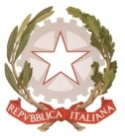 MINISTERO  DELL’ ISTRUZIONE, DELL’UNIVERSITA’, DELLA RICERCAUFFICIO SCOLASTICO REGIONALE PER IL LAZIOLICEO SCIENTIFICO STATALE“TALETE”							          Roma, 5/1/2021Agli StudentiAi GenitoriAi DocentiAl Personale ATAAlla DSGA Sig.ra P. LeoniSito webCIRCOLARE N. 132Oggetto: Ordinanza del Prefetto di Roma del 24 Dicembre 2020 – riorganizzazione orario da lunedì 11 a venerdì 15 GennaioSi comunica che da lunedì 11 a venerdì 15 Gennaio 2021, in ottemperanza alle disposizioni del Prefetto di Roma e per cogenti motivi organizzativi, considerata la necessità di svolgere i previsti scrutini del primo periodo secondo gli orari stabiliti,  l’attività didattica sarà organizzata come segue:Resta temporaneamente in vigore l’orario precedente alle festività, con organizzazione delle lezioni da lunedì a venerdì;Le ore di lezione dureranno 60 minuti, e saranno strutturate in 50 minuti di attività didattica sincrona e 10 di pausa, utilizzabili anche per chiarimenti e attività asincrone. L’orario di ingresso sarà scaglionato in due fasce orarie: ore 8.00 e ore 10.00. Le lezioni inizieranno rispettivamente alle 8.15 e alle 10.15.le classi che entrano alle 8.00 svolgeranno le lezioni in presenza fino alla quinta ora.le classi che entrano alle 10.00 svolgeranno la prima ora in modalità a distanza, e le lezioni dalla terza alla sesta in presenza. Pertanto, i  docenti della prima ora invieranno per tempo i link della lezione alle propri classi. La seconda ora potrà essere recuperata in modalità asincrona, attraverso l’assegno di compiti, problemi, esercizi, ecc.al di fuori dei giorni previsti per le attività in presenza, le classi svolgeranno tutte le ore di lezione previste dall’orario in DAD.Le classi in presenza nel periodo 11-15 Gennaio saranno scaglionate come segue: In base al prospetto, nelle  giornate non previste per la didattica in presenza  le classi svolgeranno la didattica a distanza.Dal 18 Gennaio entrerà in vigore un nuovo orario, conforme alle prescrizioni del Prefetto e dell’USR Lazio, del quale sarà data tempestiva comunicazione.IL DIRIGENTE SCOLASTICOAlberto Cataneo	                                                                                                (Firma autografa sostituita a mezzo stampa                                                                                                	    ai sensi dell’at. 3 comma 2 del d.lgs. n. 39/1993)              PLESSO DI VIA CAMOZZIPLESSO DI VIA CAMOZZIPLESSO DI VIA CAMOZZIPLESSO DI VIA CAMOZZI11 GennaioPrima fascia, ingresso ore 8.00Uscita dalle 13.05Prima fascia, ingresso ore 8.00Uscita dalle 13.05classi 2H, 3D, 5A; classi prime sez B, Gseconde e quintesez. A+B+D+E+G 11 GennaioPrima fascia, ingresso ore 8.00Uscita dalle 13.05Prima fascia, ingresso ore 8.00Uscita dalle 13.05classi 2H, 3D, 5A; classi prime sez B, Gseconde e quintesez. A+B+D+E+G 11 GennaioPrima fascia, ingresso ore 8.00Uscita dalle 13.05Prima fascia, ingresso ore 8.00Uscita dalle 13.05classi 2H, 3D, 5A; classi prime sez B, Gseconde e quintesez. A+B+D+E+G 11 GennaioPrima fascia, ingresso ore 8.00Uscita dalle 13.05Prima fascia, ingresso ore 8.00Uscita dalle 13.05classi 2H, 3D, 5A; classi prime sez B, Gseconde e quintesez. A+B+D+E+G 11 GennaioPrima fascia, ingresso ore 8.00Uscita dalle 13.05Prima fascia, ingresso ore 8.00Uscita dalle 13.05classi 2H, 3D, 5A; classi prime sez B, Gseconde e quintesez. A+B+D+E+G 11 GennaioSeconda fascia, ingresso ore 10.00Uscita dalle 14.05Seconda fascia, ingresso ore 10.00Uscita dalle 14.05classi terze sez. A+B+ E+G classi quarte sez. A+B+D+E+G 11 GennaioSeconda fascia, ingresso ore 10.00Uscita dalle 14.05Seconda fascia, ingresso ore 10.00Uscita dalle 14.05classi terze sez. A+B+ E+G classi quarte sez. A+B+D+E+G 11 GennaioSeconda fascia, ingresso ore 10.00Uscita dalle 14.05Seconda fascia, ingresso ore 10.00Uscita dalle 14.05classi terze sez. A+B+ E+G classi quarte sez. A+B+D+E+G 12 GennaioPrima fascia, ingresso ore 8.00Uscita dalle 13.05Prima fascia, ingresso ore 8.00Uscita dalle 13.05classi 2H, 3D, 5A; classi prime sez. B, Gseconde e quintesez. A+B+D+E+G 12 GennaioPrima fascia, ingresso ore 8.00Uscita dalle 13.05Prima fascia, ingresso ore 8.00Uscita dalle 13.05classi 2H, 3D, 5A; classi prime sez. B, Gseconde e quintesez. A+B+D+E+G 12 GennaioPrima fascia, ingresso ore 8.00Uscita dalle 13.05Prima fascia, ingresso ore 8.00Uscita dalle 13.05classi 2H, 3D, 5A; classi prime sez. B, Gseconde e quintesez. A+B+D+E+G 12 GennaioPrima fascia, ingresso ore 8.00Uscita dalle 13.05Prima fascia, ingresso ore 8.00Uscita dalle 13.05classi 2H, 3D, 5A; classi prime sez. B, Gseconde e quintesez. A+B+D+E+G 12 GennaioPrima fascia, ingresso ore 8.00Uscita dalle 13.05Prima fascia, ingresso ore 8.00Uscita dalle 13.05classi 2H, 3D, 5A; classi prime sez. B, Gseconde e quintesez. A+B+D+E+G 12 GennaioSeconda fascia, ingresso ore 10.00Uscita dalle 14.05Seconda fascia, ingresso ore 10.00Uscita dalle 14.05classi terze sez. A+B+ E+G classi quarte sez. A+B+D+E+G 12 GennaioSeconda fascia, ingresso ore 10.00Uscita dalle 14.05Seconda fascia, ingresso ore 10.00Uscita dalle 14.05classi terze sez. A+B+ E+G classi quarte sez. A+B+D+E+G 13  GennaioPrima fascia, ingresso ore 8.00Uscita dalle 13.05classi 2H, 3D, 5A; classi prime sez. C+ F +Mseconde e quinte sez. C+ F+H+L+Mclassi 2H, 3D, 5A; classi prime sez. C+ F +Mseconde e quinte sez. C+ F+H+L+M13  GennaioPrima fascia, ingresso ore 8.00Uscita dalle 13.05classi 2H, 3D, 5A; classi prime sez. C+ F +Mseconde e quinte sez. C+ F+H+L+Mclassi 2H, 3D, 5A; classi prime sez. C+ F +Mseconde e quinte sez. C+ F+H+L+M13  GennaioPrima fascia, ingresso ore 8.00Uscita dalle 13.05classi 2H, 3D, 5A; classi prime sez. C+ F +Mseconde e quinte sez. C+ F+H+L+Mclassi 2H, 3D, 5A; classi prime sez. C+ F +Mseconde e quinte sez. C+ F+H+L+M13  GennaioPrima fascia, ingresso ore 8.00Uscita dalle 13.05classi 2H, 3D, 5A; classi prime sez. C+ F +Mseconde e quinte sez. C+ F+H+L+Mclassi 2H, 3D, 5A; classi prime sez. C+ F +Mseconde e quinte sez. C+ F+H+L+M13  GennaioPrima fascia, ingresso ore 8.00Uscita dalle 13.05classi 2H, 3D, 5A; classi prime sez. C+ F +Mseconde e quinte sez. C+ F+H+L+Mclassi 2H, 3D, 5A; classi prime sez. C+ F +Mseconde e quinte sez. C+ F+H+L+M13  GennaioSeconda fascia, ingresso ore 10.00Uscita dalle 14.05classi terze e quarte sez. C+F+H+L+Mclassi terze e quarte sez. C+F+H+L+M13  GennaioSeconda fascia, ingresso ore 10.00Uscita dalle 14.05classi terze e quarte sez. C+F+H+L+Mclassi terze e quarte sez. C+F+H+L+M13  GennaioSeconda fascia, ingresso ore 10.00Uscita dalle 14.05classi terze e quarte sez. C+F+H+L+Mclassi terze e quarte sez. C+F+H+L+M14  GennaioPrima fascia, ingresso ore 8.00Uscita dalle 13.05classi 2H, 3D, 5A; classi prime sez. C+ F+Mseconde e quinte sez. C+ F+H+L+Mclassi 2H, 3D, 5A; classi prime sez. C+ F+Mseconde e quinte sez. C+ F+H+L+M14  GennaioSeconda fascia, ingresso ore 10.00Uscita dalle 14.05classi terze e quarte sez. C+F+H+L+Mclassi terze e quarte sez. C+F+H+L+M15  GennaioPrima fascia, ingresso ore 8.00Uscita dalle 13.05classi 2H, 3D, 5A; classi prime sez. B, C, F, G, M classi 2H, 3D, 5A; classi prime sez. B, C, F, G, M 15  GennaioSeconda fascia, ingresso ore 10.00Uscita dalle 14.05Classi quinte sez. C,D,E,F,G,H,LClassi quinte sez. C,D,E,F,G,H,LPLESSO VIA COLA DI RIENZOPLESSO VIA COLA DI RIENZOPLESSO VIA COLA DI RIENZO11 GennaioPrima fascia, ingresso ore 8.00Uscita dalle 13.05Classe 1A 12 GennaioPrima fascia, ingresso ore 8.00Uscita dalle 13.05Classe 1D, 1E13 GennaioPrima fascia, ingresso ore 8.00 Uscita dalle 13.05Classe 1D, 1E14 GennaioPrima fascia, ingresso ore 8.00 Uscita dalle 13.05classe 1A, 1E 15 GennaioPrima fascia, ingresso ore 8.00 Uscita dalle 13.05classe 1A, 1D